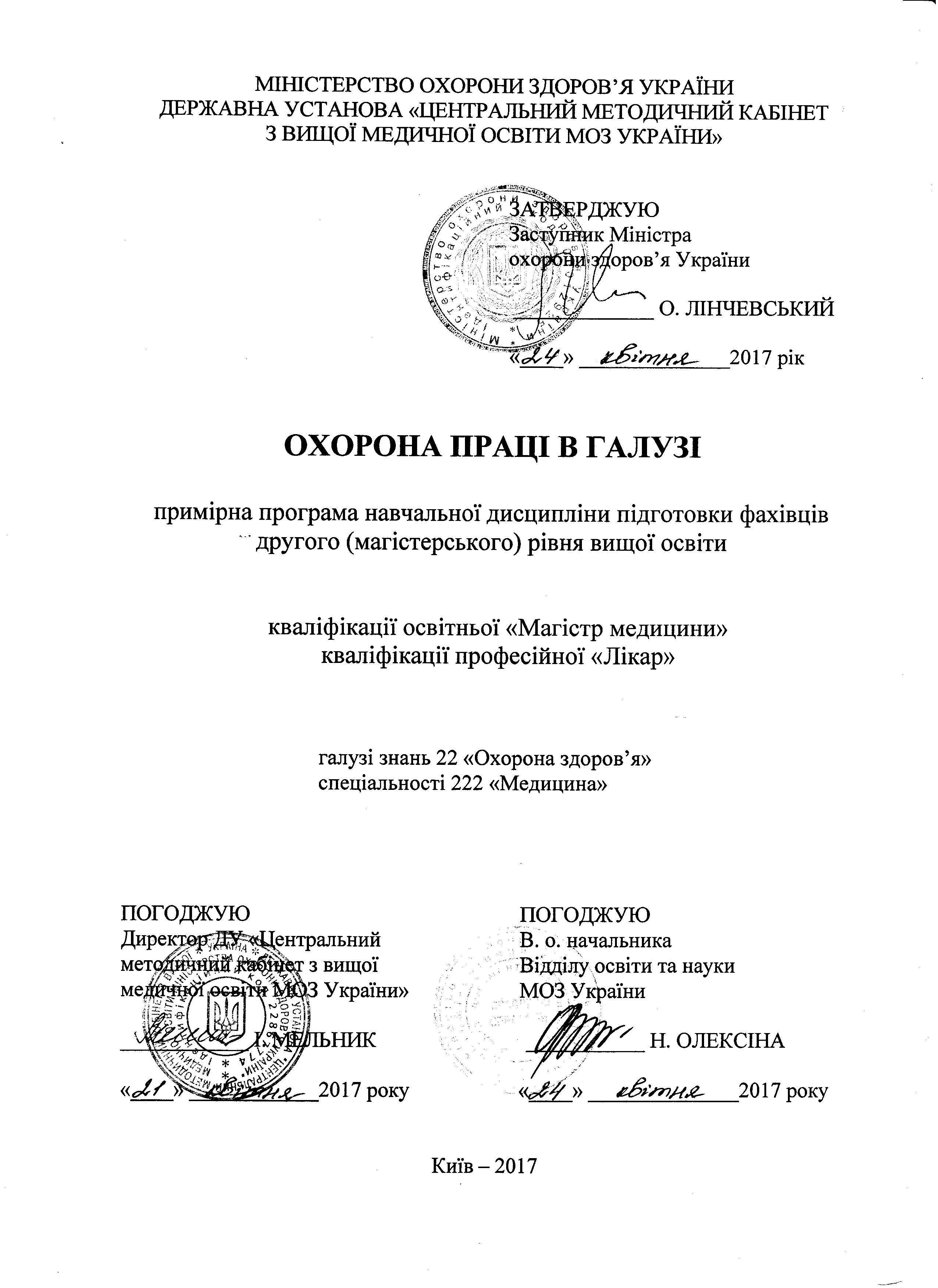 РОЗРОБЛЕНО ТА ВНЕСЕНО: Національний медичний університет імені О.О. БогомольцяМОЗ УКРАЇНИРОЗРОБНИКИ ПРОГРАМИ:Яворовський О.П., д.м.н., професор, член-кореспондент НАМН України, завідувач кафедри гігієни таекології №2 НМУ;Паустовський Ю.О., д.м.н., професор кафедри гігієни та екології №2 НМУ;Зенкіна В.І., к.м.н., доцент, доцент кафедри гігієни та екології НМУРЕЦЕНЗЕНТИ:Сергета І.В.– завідувач кафедри гігієни та екології Вінницького національного медичного університету ім. М.І. Пирогова, д.мед.н., професор.Завгородній І.В.– директор навчально-наукового інституту якості освіти Харківського національного медичного університету, професор кафедри гігієни та екології №2, д.мед.н., професор.Обговорено та рекомендовано до затвердження на міжкафедральній нараді фахівців однопрофільних кафедр у рамках наради фахівців, відповідальних за викладання навчальної дисципліни “Охорона праці в галузі” у вищих навчальних закладах МОЗ України 27.01.2017 р., протокол №1.ВСТУППрограма вивчення навчальної дисципліни «Охорона праці в галузі» складена відповідно до проекту Стандарту вищої освіти України другого (магістерського) рівня вищої освітигалузі знань  22 «Охорона здоров’я»спеціальності  222 «Медицина»обговореного на XIII Всеукраїнській науково-практичній конференції з міжнародною участю «Актуальні питання якості медичної освіти» (12-13 травня 2016 року, м. Тернопіль); примірного навчального плану підготовки фахівців другого (магістерського) рівня вищої освіти галузі знань 22 «Охорона здоров’я» у вищих навчальних закладах МОЗ України за спеціальністю 222 «Медицина» кваліфікації освітньої «Магістр медицини», кваліфікації професійної «Лікар», затвердженого 26.07.2016 в. о. Міністра охорони здоров’я В. Шафранським; Інструкції щодо оцінювання навчальної діяльності студентів в умовах впровадження Європейської кредитно-трансферної системи організації навчального процесу, затвердженої 
МОЗ України 15.04.2014. Опис навчальної дисципліни. Програма вивчення дисципліни «Охорона праці в галузі» призначена для вищих медичних закладів освіти України у відповідності до вимог кредитно-трансферної системи організації навчального процесу ECTS, заснованої на поєднанні технологій навчання за розділами та залікових кредитів оцінки – одиниць виміру навчального навантаження студента необхідного для засвоєння дисципліни або її розділу.Предметом вивчення навчальної дисципліни є шкідливі і небезпечні фактори виробничого середовища та система заходів захисту і збереження життя та здоров’я медичних працівників.Міждисциплінарні зв’язки:Вивчення дисципліни «Охорона праці в галузі» спеціальності 
222 «Медицина» кваліфікації освітньої «Магістр медицини», кваліфікації професійної «Лікар» здійснюється у ІІІ – ІV семестрах IІ року навчання та базується на знаннях основних природничо-наукових дисциплін: медичної біології, медичної та біологічної фізики, біологічної та біоорганічної хімії, анатомії людини, гістології, цитології та ембріології, латинської мови, історії медицини,безпеки життєдіяльності, основ біоетики та біобезпеки й інтегрується з цими дисциплінами. Створює засади для наступного вивчення клінічних і гігієнічних дисциплін. Закладає основи формування знань, умінь та навичок,виховання морально-етичних цінностей, які визначаються кінцевими цілями програми,необхідних у подальшій професійній діяльності.Програма навчальної дисципліни складається з одного модулю, трьох змістових модулів:1.Змістовий модуль 1. «Загальні питання охорони праці».2. Змістовий модуль 2. «Особливості умов праці в медичній галузі».3. Змістовий модуль 3. «Спеціальні питання охорони праці в медичній галузі».1. Мета та завдання навчальної дисципліни1.1. Метою викладання навчальної дисципліни “Охорона праці в галузі” єформування у майбутніх фахівців знань, умінь і компетенцій, а також виховання культури безпекидля забезпечення ефективного управління охороною праці в медичній галузі, створення сприятливих умов виробничого середовища і безпеки праці згідно з чинними законодавчими та нормативно-правовими актамидля реалізації принципу пріоритетності охорони життя та здоров’я медичних працівників.1.2. Основними завданнями вивчення навчальної дисципліни “Охорона праці в галузі” є забезпечення збереження життя, здоров’я і працездатності медичних працівників у виробничих умовах шляхом застосування комплексу законодавчих, організаційних, інженерно-технічних, санітарно-гігієнічних, лікувально-профілактичних та інших заходів,виховання морально-етичних цінностей, спрямованих на профілактику виробничого травматизму та виникнення професійних і виробничо обумовлених захворювань.1.3. Компетентності та результати навчання, формуванню яких сприяє дисципліна (взаємозв’язок з нормативним змістом підготовки здобувачів вищої освіти, сформульованим у термінах результатів навчання у Стандарті).Згідно з вимогами стандарту дисципліна забезпечує набуття студентами компетентності:інтегральні:–Здатність розв’язувати типові та складні спеціалізовані задачі і практичні проблеми у професійній діяльності у галузі охорони здоров’я або у процесі навчання, що передбачає проведення досліджень та/або здійснення інновацій,і характеризується комплексністю таневизначеністю умов і вимог.Здатність особистості до організації інтегрального гуманітарного освітнього просторута формування культури безпеки.загальні: –Здатність застосовувати знання в практичних ситуаціях. Здатність до здійснення саморегуляції, ведення здорового способу життя, здатність до адаптації та дії в новій ситуації. Здатність до вибору стратегії спілкування; здатність працювати в команді; навички міжособистісної взаємодії. Навички використання інформаційних і комунікаційних технологій. Здатність до абстрактного мислення, аналізу та синтезу, здатність вчитися і бути сучасно навченим. Визначеність і наполегливість щодо вирішення поставлених завдань і виконання взятих обов’язків. Здатність діяти соціально відповідально та з громадською свідомістю. Прагнення до збереження навколишнього середовища.спеціальні (фахові, предметні): –Здатність до проведення санітарно-гігієнічних та профілактичних заходів. Здатність до планування профілактичних та протиепідемічних заходів щодо інфекційних хвороб. Здатність до обробки соціальної, економічної та медичної інформації. Здатність до проведення епідеміологічних та медико-статистичних досліджень здоров’я населення. Здатність до оцінювання впливу навколишнього середовища на стан здоров’я населення (індивідуальне, сімейне, популяційне). Здатність до оцінки впливу соціально-економічних  та біологічних детермінант на стан здоров’я індивідуума, сім’ї, популяції. Деталізація компетентності відповідно до дескрипторів НРК у формі “Матриці компетентностей”.Матриця компетентностейРезультати навчання:Інтегративні кінцеві програмні результати навчання, формуванню яких сприяє навчальна дисципліна.Здатність до проведення санітарно-гігієнічних та профілактичних заходів охорони праці медичних працівників.Здатність до оцінки професійних ризиків.Здатність до планування профілактичних та протиепідемічних заходів щодо професійних, виробничо обумовлених і внутрішньолікарняних хвороб.Здатність до проведення профілактичних та протиепідемічних заходів щодо професійних, виробничо обумовлених і внутрішньолікарняних хвороб.Здатність до обробки соціальної, економічної та медичної інформації.Здатність до проведення епідеміологічних та медико-статистичних досліджень здоров’я населення.Здатність до оцінювання впливу навколишнього середовища на стан здоров’я населення (індивідуальне, сімейне, популяційне).Здатність до оцінки впливу соціально-економічних  та біологічних детермінант на стан здоров’я індивідуума, сім’ї, популяції.Дотримуватися здорового способу життя, користуватися прийомами саморегуляції та самоконтролю.Усвідомлювати та керуватися у своїй діяльності громадянськими правами, свободами та обов’язками, принципами культури безпеки, підвищувати загально-освітній культурний рівень.Організовувати необхідний рівень індивідуальної безпеки (власної та осіб, про яких піклується) у разі виникнення типових небезпечних ситуацій в індивідуальному полі діяльності.Результати навчання для дисципліни– сукупність знань, умінь, навичок, інших форм компетентності, набутих особою у процесі навчання згідно зі стандартом вищої освіти, які можна ідентифікувати, кількісно оцінити та виміряти.Згідно зі стандартами вищої освіти студенти повинні:Знати:Зв’язокміж станом здоров’я працюючих та впливом шкідливих і небезпечних виробничих факторів.Вимоги законодавчих і нормативних актів про охорону праці медичних працівників.Вимоги до забезпечення охорони праці медичного персоналу в сучасних умовах.Основні принципиі підходи (стратегії) до забезпечення безпеки в лікувально-профілактичних закладах.Вміти:Робити висновки про наявність впливу шкідливих та небезпечних виробничих факторів на організм медичних працівників.Обґрунтовувати проведення профілактичних заходів у відповідності до основ чинного законодавства України.Планувати заходи по дотриманню здорового способу життя, особистої гігієни та впроваджувати їх в практику охорони здоров’я.Узгоджувати плани проведення профілактичних заходів з планами розвитку територіальних, адміністративних та виробничих одиниць.Аналізувати й оцінювати небезпечні для життя, здоров’я і професійної діяльності ситуації та самостійно приймати рішення про вжиття термінових заходів.2. Інформаційний обсяг навчальної дисципліниНа вивчення навчальної дисципліни відводиться 90 годин, 3,0 кредити ЄКТС.Програма навчальної дисципліни “Охорона праці в галузі”структурована і представлена одним модулем, який містить три змістовихмодулі відповідно до вимог розробки навчальних програм навчальних дисциплін.Змістовий модуль 1. “Загальні питання охорони праці”.Змістовий модуль 2. “Особливості умов праці в медичній галузі”.Змістовий модуль 3. “Спеціальні питання охорони праці в медичній галузі”.Видами навчальної діяльності студентів, згідно з навчальним планом є: а) лекції; б) практичні заняття; в) самостійна робота студентів. Тематичні плани лекцій, практичних занять та самостійної роботи забезпечують вивчення усіх тем, що входять до складу модулю.Лекціїмають на меті систематизувати основи наукових знань з дисципліни, розкрити стан і перспективи розвитку медичної науки, сконцентрувати увагу на найскладніших та актуальних питаннях.Перевага віддається лекціям проблемним, оглядовим та концептуально-аналітичним. Лекція стає процесом під час якого у студентів формуються знання, забезпечуються мотиваційний компонент і загально-орієнтований етап оволодіння науковими знаннями. Посилюється роль лекцій в якісному управлінні самостійною роботою.Лекції читаються керівним складом кафедри, професорами та доцентами. До читання лекцій, як виняток, можуть допускатися найдосвідченіші науково-педагогічні працівники, переважно ті, які мають науковий ступінь або вчене звання.Практичні заняття є видом навчальних занять, на яких науково-педагогічні працівники, разом із студентами, проводять детальний розгляд окремих теоретичних положень навчальної дисципліни та формують уміння і навички їх практичного застосування шляхом індивідуального виконання студентами відповідно сформульованих завдань, виховання культури безпеки.Практичні заняття проводяться у складі навчальної групи з метою відпрацювання практичних навичок щодо основних принципів охорони праці медичних працівників, взаємозв’язків між станом здоров’я та впливом шкідливих і небезпечних факторів, передбачення негативних наслідків впливу небезпечних факторів на організм людини та розробки відповідних профілактичних заходів.Тривалість одного практичного заняття згідно навчального плану та з урахуванням нормативів тижневого аудиторного навантаження студентів складає2академічні години.Самостійна робота студента – є основним способом оволодіння навчальним матеріалом у час, вільний від обов’язкових навчальних занять. Самостійна робота студентів забезпечується комплексом навчально-методичних засобів, передбачених для вивчення навчальної дисципліни: підручники, навчальні посібники, матеріали кафедральних лекцій тощо. Методичні розробки для самостійної роботи студентів передбачають можливість проведення самоконтролю з боку тих, хто навчається. Для самостійної роботи, окрім того, рекомендується відповідна наукова та фахова література.Видом самостійної роботи є підготовка до практичного заняття та виконання індивідуальної самостійної роботи.Індивідуальне завдання– форма організації навчання з метою поглиблення, узагальнення та закріплення знань, які студенти отримують у процесі навчання, а також застосування цих знань на практиці. Видами індивідуальної роботи можуть бути: написання рефератів, доповідей для виступу з повідомленнями на практичних заняттях, участь у науково-практичних конференціях, олімпіадах, науково-дослідницька робота, тощо.3. Структура навчальної дисципліни“Охорона праці в галузі”Аудиторне навантаження – 33,3%; СРС – 66,6%.4.Теми лекцій5. Теми семінарських занятьСемінарські заняття програмою не передбачені.6. Теми практичних занять7. Теми лабораторних занятьЛабораторні заняття програмою не передбачені.8. Самостійна робота 9. Індивідуальні завданняІндивідуальні завдання виконуються у вигляді написання науково-дослідної роботи студентів за тематикою дисципліни, що вивчається, у межах кожного змістового модуля.10.Завдання для самостійної роботи Самостійна робота студентів виконується у вигляді підготовки до практичних занять (підготовка теоретичних питань, виконання ситуаційних задач, опанування навичками згідно з темою заняття, тощо).11.Методи навчанняТрадиційні методи навчання: словесні; наочні; практичні.Методи навчально-пізнавальної діяльності: пояснювально-ілюстративний метод, репродуктивний метод, метод проблемного викладу, частково-пошуковий або евристичний метод, дослідницький метод.Методи стимулювання й мотивації навчально-пізнавальної діяльності: індуктивні і дедуктивні методи навчання, методи стимулювання і мотивації навчання. Методи контролю як методи навчання (контролю з боку викладача, самоконтролю,взаємоконтролю, самокорекції, взаємокорекції).12. Методи контролюПоточний контроль здійснюється у ході вивчення конкретної теми для визначення рівня сформованості окремої навички або вміння, якості засвоєння певної порції навчального матеріалу шляхом спостереження за навчально-пізнавальною діяльністю студентів на заняттях, усного опитування, письмового контролю знань і умінь за допомогою письмових робіт (письмові відповіді на питання, реферати, вирішення ситуативних задач), дискусій, рольовихігор з теми заняття та тестового контролю з використанням набору стандартизованих завдань.Рубіжний контроль передбачає підсумок балів, отриманих під час поточного контролю.Підсумковий контроль передбачає підсумок результатів рубіжного контролю, індивідуальної роботи та заліку.13. Форма підсумкового контролю успішності навчання.Формою підсумкового контролю знань є залік. Підсумковий контрользасвоєння навчальної дисципліни здійснюється по її завершенні на останньому заняттіз дисципліни.14. Схема нарахування та розподіл балів, які отримують студенти.Оцінка з дисциплінивизначається як сума оцінок поточної навчальної діяльності (у балах), що виставляються на кожному навчальному занятті за відповідною темою та кількістю балів за виконання індивідуальних завдань студентом. Для зарахування дисципліни студент має виконати вимоги навчальної програми та отримати за поточну діяльність бал не менше 60% від максимальної суми балів (для 200 бальної шкали – не менше 120 балів).Кількість тем практичних навчальних занять не передбачає окремого навчального заняття для приймання заліку.Результати складання заліку оцінюються за двобальною традиційною шкалою: “зараховано”, “не зараховано”.Самостійна робота студентів,яка передбачена в темі поряд з аудиторною роботою, оцінюється під час поточного контролю теми на відповідному занятті.Схема нарахування та розподіл балів, які отримують студентиТ1, Т2 ... Т10 – теми практичних занять.Бали за індивідуальні завданнянараховуються студентові лише при успішному їх виконанні та захисті. Кількість балів, які нараховуються за різні види індивідуальних завдань, залежить від їх об’єму та значимості, але становить не більше 10 балів. Оцінювання поточної навчальної діяльності Загальна оцінка навчальної діяльності студента на кожному занятті є комплексною і проставляється викладачем на заключному етапі заняття до “Журналу обліку відвідувань та успішності студентів”, старостою – до “Відомості обліку успішності і відвідування занять студентами” у вигляді оцінок за традиційною чотирибальною шкалою: “5ˮ, “4ˮ, “3ˮ, “2ˮ та у балах. Шкала оцінюванняМаксимальна кількість балів (200 балів), яку може набрати студент за поточну навчальну діяльність при вивченні дисципліни, вираховується шляхом множення кількості балів, що відповідають оцінці “5” – 19 балів, на кількість тем навчальних занять тадодавання балів за виконання індивідуальних завдань (10балів). Максимальна кількість балів за поточну навчальну діяльність студента – 200. Мінімальна кількість балів, яку повинен набрати студент при вивченні дисципліни, вираховується шляхом множення кількості балів, що відповідають оцінці “3” – 12 балів, на кількість тем у модулі (10). Отримання мінімальної кількості балів за модуль (120 балів) є обов’язковою умовою для виставлення оцінки «зараховано». Мінімальна кількість балів за поточну навчальну діяльність студента – 120.На останньому тематичному навчальному занятті з дисципліни після закінчення вивчення теми заняття, викладач навчальної групи оголошує суму балів, яку кожен студент групи набрав за результатами поточного контролю. Студент отримує оцінку “зараховано”, якщо він не має пропусків навчальних занять і набрав кількість балів не меншу, ніж мінімальну; оцінку “не зараховано” – якщо студент має невідпрацьовані пропуски практичних занять чи лекцій, або сумарна кількість балів за поточний контроль менша, ніж мінімальна. Студенти, які отримали оцінку “не зараховано”, після відпрацювань пропущених занять в обов’язковому порядку складають основні (базові) питання (усно або письмово) з навчальної дисципліни під час індивідуально-консультативної роботи викладача відповідної академічної (семестрової) групи. Повторне складання заліку дозволяється не більше 2-х разів і здійснюється за направленням деканату.15. Методичне забезпеченняЗміст підготовки фахівців зумовлюється системою розроблених в університеті та узгоджених в установленому порядку навчально-методичних документів зі спеціальності (навчально-методичний комплекс спеціальності – НМКС) та з окремих дисциплін (навчально-методичний комплекс дисципліни – НМКД).НМКС включає: концепцію підготовки фахівців; стандарти вищої освіти; робочі навчальні програми дисциплін. НМКД включає: примірнупрограму навчальної дисципліни, робочу навчальну програму дисципліни; плани практичних занять; завдання для самостійної роботи студентів; систему контролю знань (перелік питань до заліку, критерії оцінки, регламент проведення заліку з дисципліни); перелік програмних питань; список рекомендованої літератури; матеріали методичного забезпечення (методичні вказівки до практичних занять тощо); інструкції до використання технічних засобів навчання.Плани лекцій, практичних занять та самостійної роботиМодуль 1 “Охорона праці в медичній галузі”.Змістовий модуль 1. Загальні питання охорони праці.Тема 1. Правові та організаційні основи охорони праці. Основні терміни та визначення в галузі охорони праці. Правові основи охорони праці. Законодавство України з охорони праці, основні положення. Міжнародні документи та міжнародне співробітництво в галузі охорони праці. Охорона праці як невід’ємна складова соціальної відповідальності. Державне управління охороною праці, державний нагляд і громадський контроль за охороною праці. Державна служба України з питань праці, її структура та функції.Ризикорієнтований підхід в оцінці потенційної та реальної небезпеки шкідливого впливу чинників виробничого середовища на здоров’я людини.Колективний та трудовий договори як відображення законодавства з охорони праці. Укладання трудової угоди за специфікою видів робіт та особливостями функціональних обов’язків. Регулювання питань охорони праці у колективному договорі. Відповідальність посадових осіб і працівників за порушення законодавства щодо охорони праці. (практичне заняття, лекція, СРС).Тема 2. Організація охорони праці в медичних установах та закладах вищої медичної освіти.Галузеві програми поліпшення стану безпеки, гігієни праці та виробничого середовища. Положення про організацію системи управління охороною праці в галузі. Наказ МОЗ №268 від 30.09.94 “Про службу охорони праці системи Міністерства охорони здоров’я”. Структура, основні функції і завдання управління охороною праці в медичних установах. Служба охорони праці лікувально-профілактичного закладу (ЛПЗ), її структура, чисельність, основні завдання і функції. Права і обов’язки працівників служби охорони праці. Комісія з питань охорони праці в медичних установах, основні завдання та права. Кабінети промислової безпеки та охорони праці, основні завдання та напрямки роботи. Планування заходів з охорони праці. Виявлення, оцінка та зменшення ризиків небезпечних подій, управління якістю та формування культури безпеки. Облік і аналіз показників охорони праці. Плани локалізації і ліквідації аварійних ситуацій й аварій. Принципи організації, види навчання та перевірка знань з питань охорони праці. Інструктажі з питань охорони праці, їх види. Стимулювання охорони праці.Соціально-економічний ефект охорони праці медичних працівників. Наказ МОН України № 563 від 01.08.2001“Про затвердження Положення про організацію роботи з охорони праці учасників навчально-виховного процесу в установах і навчальних закладах” (практичне заняття, СРС).Тема 3. Гігієна та фізіологія праці, значення для створення безпечних умов праці. Гігієна та фізіологія праці – визначення, мета, задачі, методи досліджень. Класифікація небезпечних і шкідливих виробничих чинників. Основні фізіологічні ознаки фізичної та розумової праці. Фізіологічні зміни, що відбуваються в органах і системах організму людини при виконанні праці. Працездатність людини, динаміка і причини її зміни протягом робочого дня. Фізіологічна суть втоми, існуючі теорії і сучасне розуміння механізму її виникнення. Шляхи попередження розвитку втоми. Методика розробки раціональних режимів праці та відпочинку. (практичне заняття, лекція, СРС).Змістовий модуль 2. Особливості умов праці в медичній галузіТема 4. Професійні шкідливості при виконанні функціональних обов’язків медичних працівників. Класифікація праці медичних працівників. Психофізіологічні шкідливі та небезпечні чинники виробничого середовища та їх вплив на стан здоров’я медичних працівників. Фізичні шкідливі та небезпечні чинники виробничого середовища та їх вплив на стан здоров’я медичних працівників. Хімічні шкідливі та небезпечні чинники виробничого середовища та їх вплив на стан здоров’я медичних працівників. Біологічні шкідливі та небезпечні чинники виробничого середовища та їх вплив на стан здоров’я медичних працівників.(практичне заняття, лекція, СРС).Тема 5. Гігієнічна характеристика умов праці та стану здоров’я медичних працівників. Гігієнічні особливості умов праці та стану здоров’я лікарів різного профілю (хірургічного, терапевтичного, стоматологічного та ін.). Особливості професійної та виробничо обумовленої захворюваності медичних працівників. Основні методи та критерії санітарно-гігієнічного оцінювання умов праці медичних працівників. Поняття про важкість, напруженість, шкідливість та небезпечність праці. Методика оцінки роботи медичних працівників за критеріями “Гігієнічної класифікації праці за показниками шкідливості та небезпечності факторів виробничого середовища, важкості та напруженості трудового процесу”, затвердженої наказом МОЗ України 08.04.2014 № 248. Атестація робочих місць за умовами праці. Мета, основні завдання та зміст атестації. Організація робіт та порядок проведення атестації робочих місць. Карта умов праці.(практичне заняття, СРС).Тема 6. Нещасні випадки та аварії в ЛПЗ, їх розслідування та облік. Основний зміст Постанов Кабінету Міністрів України № 1232 від 30.11.2011 р. “Деякі питання розслідування та обліку нещасних випадків, професійних захворювань та аварій на виробництві”, №270 від 22.03.01 р. “Про затвердження Порядку розслідування та обліку нещасних випадків невиробничого характеру” та № 1662 від 8.11.2000 р. “Про затвердження переліку професійних захворювань”. Методика розслідування та обліку нещасних випадків на виробництві. Методика розслідування та обліку нещасних випадків невиробничого характеру. Травматизм, гострі та хронічні професійні захворювання і отруєння в медицині, методика їх обліку і розслідування. Заходи профілактики нещасних випадків, травматизму та професійних захворювань медичних працівників.Фонд соціального страхування від нещасних випадків на виробництві та професійних захворювань. Відшкодування шкоди потерпілому на виробництві. (практичне заняття, СРС).Змістовий модуль 3. Спеціальні питання охорони праці в медичній галузіТема 7. Гігієна та охорона праці в медичних закладах. Гігієнічні вимоги до проектування та забудови лікувально-профілактичних закладів. Вимоги безпеки під час експлуатації основного медичного обладнання. Заходи щодо зниження фізичного та нервово-психічного навантаження медичних працівників. Наукова організація праці в ЛПЗ. Гігієнічне виховання та санітарна освіта. Заходи щодо зменшення несприятливої дії фізичних чинників на організм медичних працівників. Заходи щодо зменшення несприятливої дії хімічних чинників на організм медичних працівників. Заходи профілактики шкідливого впливу біологічних чинників. Санітарно-гігієнічний та протиепідемічний режим лікарні. Вимоги до засобів індивідуального захисту і робочого одягу медичних працівників.(практичне заняття, лекція, СРС).Тема 8. Охорона праці в окремих структурних підрозділах ЛПЗ та вищих медичних навчальних закладах. Охорона праці медичного персоналу в окремих структурних підрозділах ЛПЗ (хірургічного, стоматологічного, інфекційного, фізіотерапевтичного, патологоанатомічного, психіатричного та інших), а також при роботі з медичним обладнанням. Основи організації охорони праці персоналу у фармацевтичній галузі. Основні нормативні документи, що регламентують ці питання. Охорона праці у вищих медичних навчальних закладах.Охорона праці жінок, неповнолітніх, осіб старших вікових груп та інвалідів, основні нормативні документи, що регламентують ці питання. Медичні огляди медичних працівників. Основні положення Наказу МОЗ України №246 від 21.05.2007 року “Про затвердження Порядку проведення медичних оглядів працівників певних категорій”.(практичне заняття, СРС).Тема 9. Небезпечні інфекційні захворювання в роботі медичних працівників. Профілактика внутрішньолікарняних інфекцій як складова охорони праці в медицині. Поняття про небезпечні інфекційні захворювання. ВІЛ та СНІД у практиці лікаря. Можливі шляхи потрапляння біологічного матеріалу від ВІЛ-інфікованого в організм медичного працівника. Поняття про “виробничу аварію” та екстрене звернення до Центру СНІДу/Інституту інфекційних захворювань. Основні положення Закону України “Про протидію поширенню хвороб, зумовлених вірусом імунодефіциту людини (ВІЛ), та правовий і соціальний захист людей, які живуть з ВІЛ”, Наказів МОЗ України № 955 від 05.11.2013 “Порядок проведення екстреної постконтактної профілактики ВІЛ-інфекції у працівників при виконанні професійних обов’язків”, № 148 від 17.03.2015 “Про затвердження Порядку підтвердження зв’язку зараження ВІЛ-інфекцією з виконанням працівником своїх професійних обов’язків”, № 955 від 05.11.2013 “Про затвердження нормативно-правових актів щодо захисту від зараження ВІЛ-інфекцією при виконанні професійних обов’язків” та інших.Вірусні гепатити, їх потенційна небезпека для медичних працівників. Профілактика інфікування вірусами гепатиту та імунопрофілактика при контакті із біологічними матеріалами хворого на гепатит. Постанова КМ України № 637 від 29.04.13 р. “Про затвердження Державної цільової соціальної програми профілактики, діагностики та лікування вірусних гепатитів на період до 2016 року”.Туберкульоз та його поширеність в Україні та світі. Потенційна професійна небезпека для медичних працівників. Заходи профілактики зараження туберкульозом медичних працівників. Закони України “Про протидію захворюванню на туберкульоз”, “Про затвердження Загальнодержавної цільової соціальної програми протидії захворюванню на туберкульоз на 2012-2016 роки”. (практичне заняття, лекція, СРС).Тема 10. Основи виробничої безпеки медичних працівників.Загальні вимоги безпеки до технологічного обладнання та процесів в ЛПЗ. Електробезпека, безпечна експлуатація електричного обладнання в ЛПЗ. Основи пожежної безпеки. Державний пожежний нагляд, основні нормативні документи, що його регламентують. Проектування і експлуатація ЛПЗ та медичного обладнання з позицій пожежної безпеки. Основні засоби і заходи забезпечення пожежної безпеки ЛПЗ. Пожежна сигналізація. Засоби пожежогасіння. Дії персоналу під час гасіння пожежі. Евакуація персоналу. Контроль стану пожежної безпеки. Навчання правилам пожежної безпеки працівників ЛПЗ.(практичне заняття, СРС).Перелік питань для підсумкового контролю з дисципліни
“Охорона праці в галузі”Змістовий модуль 1. Загальні питання охорони праці.Основні терміни та визначення в галузі охорони праці: охорона праці, умови праці, шкідливий виробничий фактор, небезпечний виробничий фактор, безпечні умови праці, робоче місце, техніка безпеки тощо.Суб’єкти і об’єкти охорони праці.Сучасний стан охорони праці в Україні та за кордоном.Загальні питання охорони праці в медицині.Правові основи охорони праці (Конституція України, Кодекс законів про працю,Закон України “Про охорону праці” тощо).Нормативно-правові акти з охорони праці (НПАОП): визначення, основні вимоги та ознаки. Структура НПАОП. Реєстр НПАОП.Національні стандарти України з охорони праці. Система стандартів безпеки праці (ССБП). Санітарні, будівельні норми, інші загальнодержавні документи з охорони праці.Акти з охорони праці, що діють в організації, їх склад і структура. Інструкції з охорони праці. Розробка та затвердження актів з охорони праці, що діють в організації.Відповідальність посадових осіб і працівників за порушення законодавства про охорону праці.Соціальне партнерство як принцип законодавчого та нормативно-правового забезпечення охорони праці. Соціальний діалог в Європейському Союзі.Міжнародні норми соціальної відповідальності. Стандарт SA 8000 “Соціальна відповідальність”. Міжнародний стандарт ISO 26000 “Настанова по соціальній відповідальності”. Законодавча основа Євросоюзу з питань охорони праці. Директиви ЄС з охорони праці. Рамкова директива 89/391/ЄС “Про введення заходів, що сприяють поліпшенню безпеки та гігієни праці працівників”.Елементи системи управління охороною праці, міжнародний стандарт OHSAS 18001:2007.Трудові норми Міжнародної організації праці. Конвенції та Рекомендації МОП. Основні Конвенції МОП в галузі охорони праці.Міжнародне співробітництво в галузі охорони праці. Основні напрямки співробітництва. Організація об’єднаних націй. Всесвітня організація охорони здоров’я. Міжнародна агенція з атомної енергії. Міжнародна організація праці. Європейський Союз.Охорона праці як невід’ємна складова соціальної відповідальності.Державне управління охороною праці, державний нагляд ігромадський контроль за охороною праці в Україні.Органи державного нагляду за охороною праці, їх основні повноваження іправа.Громадський контроль за дотриманням законодавства про охорону праці.Державна служба України з питань праці, її структура та функції.Ризикоорієнтований підхід в оцінці потенційної та реальної небезпеки шкідливого впливу чинників виробничого середовища на здоров’я людини.Виявлення, оцінка та зменшення ризиків небезпечних подій, управління якістю та формування культури безпеки.Колективний та трудовий договори як відображення законодавства з охорони праці. Закон України “Про колективні договори та угоди” та його зміст. Наказ Міністерства праці та соціальної політики України “Про затвердження форми трудового договору між працівниками і фізичною особою”. Укладання трудової угоди за специфікою видів робіт та особливостями функціональних обов’язків. Регулювання питань охорони праці у колективному договорі. Прийняття на роботу за контрактом.Відповідальність посадових осіб і працівників за порушення законодавства щодо охорони праці.Галузеві програми поліпшення стану безпеки, гігієни праці та виробничого середовища. Положення про організацію системи управління охороною праці в галузі. Наказ МОЗ №268 від 30.09.94“Про службу охорони праці системи Міністерства охорони здоров’я”.Структура, основні функції і завдання управління охороною праці в медичних установах. Служба охорони праці лікувально-профілактичного закладу (ЛПЗ), її структура, чисельність, основні завдання і функції. Права і обов’язки працівників служби охорони праці.Комісія з питань охорони праці в медичних установах, основні завдання та права. Кабінети промислової безпеки та охорони праці, основні завдання та напрямки роботи.Планування заходів з охорони праці. Виявлення, оцінка та зменшення ризиків небезпечних подій, управління якістю і культура безпеки. Облік і аналіз показників охорони праці. Плани локалізації і ліквідації аварійних ситуацій й аварій.Принципи організації, види навчання та перевірка знань з питань охорони праці. Інструктажі з питань охорони праці, їх види. Стимулювання охорони праці.Соціально-економічний ефект охорони праці медичних працівників.Наказ МОН України № 563 від 01.08.2001 “Про затвердження Положення про організацію роботи з охорони праці учасників навчально-виховного процесу в установах і навчальних закладах”.Гігієна та фізіологія праці – визначення, мета, задачі, методи досліджень.Класифікація небезпечних і шкідливих виробничих чинників.Основні фізіологічні ознаки фізичної та розумової праці. Фізіологічні зміни, що відбуваються в органах і системах організму людини при виконанні праці.Працездатність людини, динаміка і причини її зміни протягом робочого дня.Фізіологічна суть втоми, існуючі теорії і сучасне розуміння механізму її виникнення.Шляхи попередження розвитку втоми. Методика розробки раціональних режимів праці та відпочинку.Змістовий модуль 2. Особливості умов праці в медичній галузіКласифікація праці медичних працівників.Психофізіологічні шкідливі та небезпечні чинники виробничого середовища та їх вплив на стан здоров’я медичних працівників.Фізичні шкідливі та небезпечні чинники виробничого середовища та їх вплив на стан здоров’я медичних працівників.Хімічні шкідливі та небезпечні чинники виробничого середовища та їх вплив на стан здоров’я медичних працівників.Біологічні шкідливі та небезпечні чинники виробничого середовища та їх вплив на стан здоров’я медичних працівників.Гігієнічні особливості умов праці та стану здоров’я лікарів різного профілю (хірургічного, терапевтичного, стоматологічного та ін.).Особливості професійної та виробничо обумовленої захворюваності медичних працівників.Основні методи та критерії санітарно-гігієнічного оцінювання умов праці медичних працівників. Поняття про важкість, напруженість, шкідливість та небезпечність праці.Методика оцінки роботи медичних працівників за критеріями “Гігієнічної класифікації праці за показниками шкідливості та небезпечності факторів виробничого середовища, важкості та напруженості трудового процесу”, затвердженої наказом МОЗ України 08.04.2014 № 248.Атестація робочих місць за умовами праці. Мета, основні завдання та зміст атестації. Організація робіт та порядок проведення атестації робочих місць. Карта умов праці.Основний зміст Постанов Кабінету Міністрів України № 1232 від 30.11.2011 р. “Деякі питання розслідування та обліку нещасних випадків, професійних захворювань та аварій на виробництві”, №270 від 22.03.01 р. “Про затвердження Порядку розслідування та обліку нещасних випадків невиробничого характеру” та № 1662 від 8.11.2000 р. “Про затвердження переліку професійних захворювань”.Методика розслідування та обліку нещасних випадків на виробництві.Методика розслідування та обліку нещасних випадків невиробничого характеру.Травматизм, гострі та хронічні професійні захворювання і отруєння в медицині, методика їх обліку і розслідування.Заходи профілактики нещасних випадків, травматизму та професійних захворювань медичних працівників.Фонд соціального страхування від нещасних випадків на виробництві та професійних захворювань. Закон України “Про загальнообов’язкове державне соціальне страхування від нещасного випадку на виробництві та професійного захворювання, які спричинили втрату працездатності”. Відшкодування шкоди потерпілому на виробництві.Змістовий модуль 2. Спеціальні питання охорони праців медичній галузі.Гігієнічні вимоги до проектування та забудови лікувально-профілактичних закладів.Вимоги безпеки під час експлуатації основного медичного обладнання.Заходи щодо зниження фізичного та нервово-психічного перевантаження медичних працівників. Наукова організація праці в ЛПЗ. Раціональна організація робочого місця та меблів. Основні шляхи запобігання виникнення втоми.Заходи щодо зменшення несприятливої дії фізичних чинників на організм медичних працівників. Вимоги до мікроклімату.Заходи щодо зниження несприятливої дії шуму, вібрації, ультразвуку.Вимоги до виробничого освітлення робочих місць медичних працівників.Вимоги до ультрафіолетового випромінювання, електромагнітних полів радіочастот та лазерного випромінювання на робочих місцях медичних працівників. Вимоги до відеотерміналів і персональних ЕОМ.Вимоги до іонізуючого випромінювання медичних і фармацевтичних працівників.Заходи щодо зменшення несприятливої дії хімічних чинників на організм медичних працівників. Шляхи попередження забруднення повітря робочої зони шкідливими хімічними речовинами.Заходи профілактики шкідливого впливу біологічних чинників. Санітарно-гігієнічний та протиепідемічний режим лікарні. Гігієнічне виховання та санітарна освіта.Вимоги до засобів індивідуального захисту і робочого одягу медичних працівників.Організація повітрообміну в приміщеннях ЛПЗ, вентиляція. Охорона праці медичного персоналу в окремих структурних підрозділах ЛПЗ (операційному блоці, радіодіагностичних підрозділах, фізіотерапевтичних кабінетах,патологоанатомічних відділеннях і моргахтощо), основні нормативні документи, що регламентують ці питання.Основи організації охорони праці персоналу у фармацевтичній галузі.Норми робочого часу для працівників закладів та установ охорони здоров’я.Охорона праці у вищих медичних навчальних закладах.Гарантії прав працівників на охорону праці, пільги і компенсації за важкі та шкідливі умови праці. Обов'язки працівників щодо додержання вимог нормативно-правових актів з охорони праці.Охорона праці жінок, неповнолітніх, осіб старших вікових груп та інвалідів, основні нормативні документи, що регламентують ці питання. Медичні огляди медичних працівників. Основні положення Наказу МОЗ України №246 від 21.05.2007 року “Про затвердження Порядку проведення медичних оглядів працівників певних категорій”.Профілактика внутрішньолікарняних інфекцій як складова охорони праці в медицині.Поняття про небезпечні інфекційні захворювання.ВІЛ та СНІД у практиці лікаря. Можливі шляхи потрапляння біологічного матеріалу від ВІЛ-інфікованого в організм медичного працівника. Поняття про “виробничу аварію” та екстрене звернення до Центру СНІДу/Інституту інфекційних захворювань.Основні положення Закону України “Про протидію поширенню хвороб, зумовлених вірусом імунодефіциту людини (ВІЛ), та правовий і соціальний захист людей, які живуть з ВІЛ” таЗакону України Про затвердження Загальнодержавної цільової соціальної програми протидії ВІЛ-інфекції/СНІДу на 2014-2018 роки № 1708-VII від 20.10.2014. Основні положення Наказів МОЗ України № 955 від 05.11.2013 “Порядок проведення екстреної постконтактної профілактики ВІЛ-інфекції у працівників при виконанні професійних обов’язків”, № 148 від 17.03.2015 “Про затвердження Порядку підтвердження зв’язку зараження ВІЛ-інфекцією з виконанням працівником своїх професійних обов’язків”, № 955 від 05.11.2013 “Про затвердження нормативно-правових актів щодо захисту від зараження ВІЛ-інфекцією при виконанні професійних обов’язків” та інших.Вірусні гепатити, їх потенційна небезпека для медичних працівників. Профілактика інфікування вірусами гепатиту та імунопрофілактика при контакті із біологічними матеріалами хворого на гепатит.Постанова КМ України № 637 від 29.04.13 р. “Про затвердження Державної цільової соціальної програми профілактики, діагностики та лікування вірусних гепатитів на період до 2016 року”.Туберкульоз та його поширеність в Україні та світі. Потенційна професійна небезпека для медичних працівників.Заходи профілактики зараження туберкульозом медичних працівників. Закони України “Про протидію захворюванню на туберкульоз”, “Про затвердження Загальнодержавної цільової соціальної програми протидії захворюванню на туберкульоз на 2012-2016 роки”.Кольори, знаки безпеки та сигнальна розмітка.Загальні вимоги безпеки до технологічного обладнання та процесів в ЛПЗ. Безпека під час експлуатації систем під тиском і кріогенної техніки.Електробезпека.Класифікація приміщень за ступенем небезпеки ураження електричним струмом.Умови ураження людини електричним струмом. Безпечна експлуатація електроустановок: електрозахисні засоби і заходи.Основи пожежної безпеки. Державний пожежний нагляд. Пожежна профілактика при проектуванні і експлуатації ЛПЗ та медичного обладнання. Показники вибухопожежонебезпечних властивостей матеріалів і речовин. Категорії приміщень за вибухопожежонебезпечністю. Класифікація вибухонебезпечних та пожежонебезпечних приміщень і зон. Вогнестійкість будівельних конструкцій і матеріалів.Основні засоби і заходи забезпечення пожежної безпеки виробничого об’єкту. Пожежна сигналізація. Засоби пожежогасіння.Дії персоналу при виникненні пожежі. Забезпечення безпечної евакуації персоналу. Забезпечення та контроль стану пожежної безпеки на виробничих об’єктах. Навчання правилам пожежної безпеки працівників ЛПЗ.Практичні питанняЗастосовувати вимоги законодавчих та нормативних документів для впровадження методів та засобів системи охорони праці працюючих в медичних закладах.Застосовувати основні форми організації та управління охороною праці медичних працівників.Виявляти шкідливі та небезпечні фактори виробничого середовища на робочому місці медичних працівників та давати їм гігієнічну оцінку.Давати оцінку організації робочого місця, меблів, медичного обладнання в ЛПЗ. Прогнозувати можливість виникнення професійних, виробничо обумовлених захворювань, нещасних випадків, аварійних ситуацій.Проводити атестацію робочих місць за умовами праці за показниками важкості, напруженості, шкідливості і небезпечності виробничого процесу.Обґрунтовувати та розробляти план заходів з оздоровлення умов праці медичних працівників і контролю їх ефективності.Проводити контроль за дотриманням правил особистої гігієни і використання засобів індивідуального захисту медичних працівників.Проводити розслідування та облік нещасних випадків, гострих та хронічних професійних захворювань, випадків травматизму в медичній галузі.Організовувати заходи протипожежної і електробезпеки.Розробляти інструкції з охорони праці для медичних працівників.Проводити навчання і перевірку знань з охорони праці.16. Рекомендована літератураОсновна (базова)Охорона праці в медичній галузі : навч.-метод. посіб. / О.П. Яворовський, М.І. Веремей, В.І. Зенкіна та ін. – К. : ВСВ “Медицина”, 2015. – 208 с.Безпека життєдіяльності, основи охорони праці: навч. посіб. / О.П. Яворовський, В.М. Шевцова, В.І. Зенкіна та ін.; за заг. ред О.П. Яворовського. – К.: ВСВ “Медицина”, 2015. – 288 с.Безпека життєдіяльності, основи охорони праці: Навчально-методичний посібник/ упор.: О.П. Яворовський, В.М. Шевцова, Г.А. Шкурко та ін.- Черкаси: видавець Чабаненко Ю.А., 2012. – 232 с.Гігієна праці: Підручник /Ю.І. Кундієв, О.П. Яворовський, А.М. Шевченко та ін.; за ред. акад. НАН України, НАМН України, проф. Ю.І. Кундієва, чл-кор. НАМН України проф. О.П.Яворовського.- К.: ВСВ “Медицина”, 2011.- 904с.ДопоміжнаГігієна та охорона праці медичних працівників. Навчальний посібник/ За ред. В.Ф. Москаленка, О.П. Яворовського. – К.: “Медицина”, 2009. – С.6-56.Гігієна та охорона праці медичних працівників. Навчальний посібник /За ред. В.Ф.Москаленка, О.П.Яворовського. – К.: «Медицина», 2009. – 176 с.Конституція України. Основний закон від 28.06.1996.Кодекс законів про працю України. Закон № 322-VIII від 10.12.71.Закон України “Про охорону праці” від 14.10.92. Закон України “Про забезпечення санітарного та епідемічного благополуччя населення” № 4004-ХІІ від 24.02.94.Закон України “Про колективні договори та угоди”№ 1874 від 24.12.95.Закон України “Про страхові тарифи на загальнообов’язкове державне соціальне страхування від нещасного випадку на виробництві та професійного захворювання, які спричинили втрату працездатності”№ 1423 від 13.09.2000.Закон України “Про адміністративні порушення” № 8074-10 від 07.12.84.Основи законодавства України про охорону здоров’я № 2802-XII від 19.11.92.Закон України “Про захист людини від впливу іонізуючих випромінювань” № 15/98-ВР від 14.01.1998.Кодекс цивільного захисту України № 5403-VI від 02.10.2012.Закон України “Про об’єкти підвищеної небезпеки” № 2245-III від 18.01.2001.Закон України Про затвердження Загальнодержавної цільової соціальної програми протидії ВІЛ-інфекції/СНІДу на 2014-2018 роки № 1708-VII від 20.10.2014.Закон України “Про протидію поширенню хвороб, зумовлених вірусом імунодефіциту людини (ВІЛ), та правовий і соціальний захист людей, які живуть з ВІЛ” № 1972-XII від 12.12.1991.Закони України “Про протидію захворюванню на туберкульоз” № 2586-III від 05.07.2001.Постанова Кабінету Міністрів України “Порядок розслідування та ведення обліку нещасних випадків, професійних захворювань і аварій на виробництві” № 1232 від 30 листопада 2011 року.Постанова Кабінету Міністрів України №1662 від 08.11.2000 “Про затвердження переліку професійних захворювань”.Постанова Кабінету Міністрів України № 442 від 1.08.1992 “Про Порядок проведення атестації робочих місць за умовами праці”.Постанова Кабінету Міністрів України № 559 від 23.05.2001 “Про затвердження переліку професій, виробництв та організацій, працівники яких підлягають обов’язковим профілактичним медичним оглядам, порядку проведення цих оглядів та видачі особистих медичних книжок”.Постанова КМ України № 637 від 29.04.13 р. “Про затвердження Державної цільової соціальної програми профілактики, діагностики та лікування вірусних гепатитів на період до 2016 року”.Постанова КМ України № 955 від 05.11.2013 “Про затвердження нормативно-правових актів щодо захисту від зараження ВІЛ-інфекцією при виконанні професійних обов’язків”.Постанова КМ України № 148 від 17.03.2015 “Про затвердження Порядку підтвердження зв’язку зараження ВІЛ-інфекцією з виконанням працівником своїх професійних обов’язків”.Наказ МОЗ України № 268 від 30.09.94 “Про службу охорони праці системи Міністерства охорони здоров'я України”.Наказ МОЗ України №133 від 25.03.2003 “Про затвердження Переліку спеціалізованих лікувально-профілактичних закладів, які мають право встановлювати остаточний діагноз щодо професійних захворювань”.Наказ МОЗ України №614 від 13.12.2004 “Про затвердження Порядку складання та вимоги до санітарно-гігієнічних характеристик умов праці”.Наказ МОЗ України №246 від 21.05.2007 року “Про затвердження Порядку проведення медичних оглядів працівників певних категорій”.Наказ МОЗ України №256 від 29.12.93 “Перелік робіт з шкідливими або небезпечними умовами праці, на яких забороняється використання праці жінок”.Наказ МОЗ України №276 від 10.12.93 “Граничні норми піднімання і переміщення важких речей жінками”.Наказ МОЗ України №46 від 31.03.94 “Перелік важких робіт з шкідливими або небезпечними умовами праці, на яких забороняється використання праці неповнолітніх”. Наказ МОЗ України №59 від 22.03.1995 “Граничні норми підіймання і переміщення важких речей неповнолітніми”.Наказів МОЗ України № 955 від 05.11.2013 “Порядок проведення екстреної постконтактної профілактики ВІЛ-інфекції у працівників при виконанні професійних обов’язків”.Наказ МОЗ України “Про введення оперативного контролю за станом охорони праці в установах, закладах та на підприємствах системи МОЗ України” № 444 від 01.11.2001.“Гігієнічна класифікація праці за показниками шкідливості та небезпечності факторів виробничого середовища, важкості та напруженості трудового процесу”, затверджена наказом МОЗ України № 248 від 08.04.2014.НаказДержнаглядохоронпраці України № 15 від 26.01.05 “Типове положення про порядок проведення навчання і перевірки знань з питань охорони праці”.НаказДержнаглядохоронпраці України № 15 від 26.01.05 “Перелік робіт з підвищеною небезпекою”.НаказДержнаглядохоронпраці України № 255 від 15.11.04 “Типове положення про службу охорони праці”.Наказ Міністерства праці та соціальної політики України № 260 від 08.06.01 “Про затвердження форми трудового договору між працівниками і фізичною особою та порядку реєстрації трудового договору між працівниками і фізичною особою”.Норми радіаційної безпеки України (НРБУ-97). – Київ: Відділ поліграфії Українського центру держсанепіднагляду МОЗ України, 1998. – 125 с.ДСН 3.3.6.039-99 “Державні санітарні норми виробничої загальної та локальної вібрації”.ДСН 3.3.6.037-99 “Державні санітарні норми виробничого шуму, ультразвуку та інфразвуку”.“Санитарные нормы допустимого шума, создаваемого изделиями медицинской техники в помещениях лечебно-профилактических учреждений” № 3057-84.ДСН 3.3.6.042-99 “Санітарні норми мікроклімату виробничих приміщень”.ДБН В.2.5-28-2006 “Природне та штучне освітлення”.СН 4557-88 “Санитарные нормы ультрафиолетового излучения в производственных помещениях”.Санитарные нормы и правила устройства и эксплуатации лазеров (утв. Главным государственным санитарным врачом СССР 31 июля 1991 г. № 5804-91).ДСН 3.3.6.096-02 “Державні санітарні норми і правила при роботі з джерелами електромагнітних полів”.ДСанПіН 3.3.2.007-98 “Державні санітарні правила і норми роботи з візуальними дисплейними терміналами електронно-обчислювальних машин”.ГОСТ 12.0.003-74 ССБТ “Опасные и вредные производственные факторы. Классификация”.ГОСТ 12.1.007-74 ССБТ “Вредные вещества. Классификация и общие требования безопасности”.ГОСТ 12.1.005-88 ССБТ “Общие санитарно-гигиенические требования к воздуху рабочей зоны”. ГОСТ 12.1.004-91 ССБТ “Пожарная безопасность. Общие требования”.ГОСТ 12.1.010-76 ССБТ “Взрывоопасность. Общие требования”.ГОСТ 12.1.012-90 ССБТ “Вибрационная безопасность. Общие требования”.ГОСТ 12.1.029-80 ССБТ “Средства и методы защиты от шума. Классификация”.ГОСТ 12.1.030-81 ССБТ “Электробезопасность. Защитное заземление, зануление”.ГОСТ 12.1.044-89 ССБТ “Пожаровзрывоопасность веществ и материалов”.ГОСТ 12.4.013-85 Е ССБТ “Очки защитные. Общие технические условия”.ГОСТ 12.4.026-76 ССБТ “Цвета сигнальные и знаки безопасности”.ГОСТ 12.4.034-85 ССБТ “Средства индивидуальной защиты органов дыхания. Классификация и маркировка”.ГОСТ 12.4.124-83 ССБТ “Средства защиты от статического электричества. Общие технические требования”.ГОСТ 12.4.068-79 ССБТ “Средства индивидуальной защиты дерматологические. Классификация и общие требования”.ГОСТ 12.4.115-82 ССБТ “Средства индивидуальной защиты работающих. Общие требования к маркировке”.ГОСТ 23134-78 “Уборы головные медицинские. Технические условия”.ГОСТ 24760-81 “Халаты медицинские женские. Технические условия”.ГОСТ 25194-82 “Халаты медицинские мужские. Технические условия”.ДСТУ 2293-99 “Охорона праці. Терміни та визначення основних понять”.ДСТУ-П ОНSАS 18001-2006 “Системи управління безпекою та гігієною праці. Вимоги”.ДСТУ-П ОНSАS 18002-2006 “Система управління безпекою та гігієною праці. Основні принципи виконання вимог ОНSАS 18001”.ДСТУ 2299-93 “Засоби індивідуального захисту органів дихання. Терміни та визначення”.ДСТУ 3038-95 “Гігієна. Терміни та визначення основних понять”.ДСТУ 2272:2006 “Пожежна безпека. Терміни та визначення основних понять”. – К.: Держспоживстандарт, 2007. – 28 с.ДБН В.2.2-9:2009 “Громадські будинки та споруди”.ДБН В 2.2-10-01 “Проектування закладів охорони здоров’я”.ДБН В.2.5-67:2013 “Опалення, вентиляція та кондиціонування”.ДБН В.1.1-31:2013 “Захист територій, будинків і споруд від шуму”.СП 2813-83 “Правила и нормы применения открытых радиофармацевтических препаратов в диагностических целях”.СП 2672-83 “Єдині санітарні правила для підприємств (виробничих об’єднань), цехів та ділянок, призначених для використання праці інвалідів та пенсіонерів за старістю”.ГР 2049-79 “Гігієнічні рекомендації до раціонального працевлаштування вагітних жінок”.НаказМОН України № 563 від 01.08.01 “Положення про організацію роботи з охорони праці учасників навчально-виховного процесу в установах і закладах освіти”.ДНАОП 0.00-1.21-98 “Правила безпечної експлуатації електроустановок споживачів”.НАОП 9.1.50-1.02-59 “Правила з санітарії при роботі в протитуберкульозних установах системи Міністерства охорони здоров’я СРСР”.НАОП 9.1.50-1.04-64 “Правила обладнання і експлуатації приміщень патологоанатомічних відділень і моргів (патогістологічних і судово-гістологічних лабораторій) лікувально-профілактичних і судово-медичних установ, інститутів та навчальних закладів”.НПАОП 85.11-1.06-70 (НПАОП 85.11-1.06-70) “Правила обладнання, експлуатації та техніки безпеки фізіотерапевтичних відділень (кабінетів) ”.НПАОП 85.14-1.08-79 (НПАОП 85.14-1.08-79) “Правила з охорони праці працівників дезінфекційної справи та з утримання дезінфекційних станцій, дезінфекційних відділів, відділень профілактичної дезінфекції санітарно-епідеміологічних станцій, окремих дезінфекційних установок”.НПАОП 85.14-1.09-81 (НПАОП 85.14-1.09-81) “Правила устройства, техники безопасности, производственной санитарии, противоэпидемического режима и личной гигиены при работе в лабораториях (отделениях, отделах) санитарно-эпидемиологических учреждений системы Министерства здравоохранения СССР”.НАОП 9.1.50-1.10-84 (НПАОП 85.11-1.10-84) “Правила з техніки безпеки при експлуатації виробів медичної техніки в установах охорони здоров’я. Загальні вимоги”.НАОП 9.1.50-1.13-59 (НПАОП 85.11-1.13-59) “Правила обладнання і експлуатації інфекційних установ (інфекційних відділень, палат), а також охорони праці персоналу цих установ”.НАОП 9.1.50-1.15-69 “Санітарні правила проектування, обладнання, експлуатації та утримання виробничих і лабораторних приміщень, які призначені для проведення робіт з ртуттю, її сполуками та приладами”.НАОП 9.1.50-2.01-70 (ОСТ 42-21-11-81) “Кабінети і відділення променевої терапії. Вимоги безпеки”.НАОП 9.1.50-2.02-3 (ОСТ 42-21-15-83) “Кабінети рентгенодіагностичні. Вимоги безпеки”.НАОП 9.1.50-2.08-86 (ОСТ 42-21-16-86) “Відділення, кабінети фізіотерапії. Загальні вимоги безпеки”.НАОП 9.1.50-3.01-88 (НПАОП 85.0-3.01-88) “Галузеві норми безплатної видачі спецодягу, спецвзуття та інших засобів індивідуального захисту, а також норм санітарного одягу і санітарного взуття працівникам установ, підприємств і організацій системи охорони здоров’я”.НАОП 9.1.50-5.01-88 “Типова інструкція з охорони праці при проведенні робіт з лазерними апаратами”.НАОП 9.1.50-5.02-88 “Типова інструкція з охорони праці для персоналу операційних блоків”.НАОП 9.1.50-5.04-85 “Типова інструкція з техніки безпеки і виробничої санітарії для персоналу радіодіагностичних підрозділів лікувально-профілактичних установ”.НАОП 9.1.50-5.05-84 “Типова інструкція з техніки безпеки і виробничої санітарії для персоналу рентгенодіагностичних кабінетів лікувально-профілактичних установ системи міністерства охорони здоров’я СРСР”.НАОП 9.1.50-5.07-85 “Типова інструкція з техніки безпеки при обслуговуванні і ремонті будинків та споруд”.НАОП 9.1.50-5.08-85 “Типова інструкція з техніки безпеки при роботі в стерилізаційних установках”.НАОП 9.1.50-6.03-88 (ГМВ 42-21-26-88) “Галузеві методичні вказівки. Відділення гіпербаричної оксигенації. Правила експлуатації і ремонту”.НАОП 9.1.50-6.04-91 “Методичні рекомендації щодо поліпшення умов праці медичних працівників, які зайняті ультразвуковою діагностикою”.НПАОП 0.00-1.28-10 “Правила охорони праці під час експлуатації електронно-обчислювальних машин”.Гігієна праці (методи досліджень та санітарно-епідеміологічний нагляд). /За ред. А.М.Шевченка, О.П.Яворовського.– Вінниця: НОВА КНИГА, 2005.- 528с.Гигиена и охрана труда медицинских работников /В.И. Свидовый, Е.Е. Палишкина - СПб.: Издательство СПб ГМА им. И.И.Мечникова, 2006. - 90 с.Конвенції МОП з гігієни і охорони праці.17. Інформаційні ресурсиОфіційне Інтернет-представництво Президента України http://www.president.gov.ua/.Верховна Рада України http://www.rada.gov.ua/.Кабінет Міністрів України http://www.kmu.gov.ua/.Міністерство охорони здоров’я України http://moz.gov.ua/ua/portal/.Міністерство освіти і науки України http://www.mon.gov.ua/.Міністерство екології та природних ресурсів України http://www.menr.gov.ua/.Державнаслужба України з надзвичайних ситуацій http://www.dsns.gov.ua/.Державна служба України з питань праці http://dsp.gov.ua/.Всесвітня організація охорони здоров’я http://www.who.int/en/.Міжнародна організація праці http://www.ilo.org/global/lang--en/index.htm.№ Компетентність Знання Уміння Комунікація Автономія та відповідальність 1.Здатність застосовувати знання в практичних ситуаціях.Мати спеціалізовані концептуальні знання, набуті у процесі навчання.Вміти розв’язувати складні задачі і проблеми, які виникають у професійній діяльності.Зрозуміле і недвозначне донесення власних висновків, знань та пояснень, що їх обґрунтовують до фахівців та нефахівців.Відповідати за прийняття рішень у складних умовах.2.Здатність до здійснення саморегуляції , ведення здорового способу життя, здатність до адаптації та дії в нової ситуації.Знати способи саморегуляції, ведення здорового життя.Вміти застосувати засоби саморегуляції, вміти вести здоровий спосіб життя та пристосовуватися до нових ситуацій (обставин) життя та діяльності.Встановлювати відповідні зв’язки для досягнення результату.Нести відповідальність за здоровий спосіб життя та своєчасне використання методів саморегуляції.3.Здатність до вибору стратегії спілкування; здатність працювати в команді; навички міжособистісної взаємодії.Знати тактики та стратегії спілкування, закони та способи комунікативної поведінки.Вміти обирати способи та стратегії спілкування для забезпечення ефективної командної роботи.Використовувати стратегії спілкування та навички міжособистісної взаємодії.Нести відповідальність за вибір та тактику способу комунікації.4.Навички використання інформаційних і комунікаційних технологій.Мати глибокі знання в галузі інформаційних і комунікаційних технологій, що застосовуються у професійній діяльності.Вміти використовувати інформаційні та комунікаційні технології у професійній галузі, що потребує оновлення та інтеграції знань.Використовувати інформаційні та комунікаційні технології у професійній діяльності.Нести відповідальність за розвиток професійних знань та умінь.5.Здатність до абстрактного мислення, аналізу та синтезу, здатність вчитися і бути сучасно навченим.Знати способи аналізу, синтезу та подальшого сучасного навчання.Вміти проводити аналіз інформації, приймати обґрунтовані рішення, вміти придбати сучасні знання.Встановлювати відповідні зв’язки для досягнення цілей.Нести відповідальність за своєчасне набуття сучасних знань.6.Визначеність і наполегливість щодо поставлених завдань і взятих обов’язків.Знати обов’язки та шляхи виконання поставлених завдань.Вміти визначити мету та завдання бути наполегливим та сумлінним при виконання обов’язків.Встановлювати міжособистісні зв’язки для ефективного виконання завдань та обов’язків.Відповідати за якісне виконання поставлених завдань.7.Здатність діяти соціально відповідально та громадсько свідомо.Знати свої соціальні та громадські права та обов’язки.Формувати свою громадянську свідомість, вміти діяти відповідно до неї.Здатність донести свою громадську та соціальну позицію.Відповідати за свою громадянську позицію та діяльність.8.Прагнення до збереження навколишнього середовища.Знати проблеми збереження навколишнього середовища та шляхи його збереження.Вміти формувати вимоги до себе та оточуючих щодо збереження навколишнього середовища.Вносити пропозиції відповідним органам та установам щодо заходів до збереження та охороні навколишнього середовища.Нести відповідальність щодо виконання заходів збереження навколишнього середовища в рамках своєї компетенції.9.Здатність до проведення санітарно-гігієнічних та профілактичних заходів.Знати систему санітарно-гігієнічних та профілактичних заходів серед закріпленого контингенту населення.Знати принципи організації диспансеризації різних груп населення: здорових людей, що підлягають диспансерному нагляду (новонароджені, діти, підлітки, вагітні, представники професій що мають проходити обов’язковий диспансерний огляд) та групи хворих;Знати показники оцінки організації та ефективності диспансеризації.Знати методичні підходи для оцінки стану навколишнього середовища та наявності чинників, які впливають на стан здоров’я населення в даних умовах. Знати принципи організації раціонального харчування, водопостачання, режиму діяльності та відпочинку, формування сприятливого виробничого середовища, первинної профілактики захворювань і травм; принципи і методів пропаганди здорового способу життя.Вміти формувати групи різних контингентів населення для проведення їх диспансеризації.Вмити скласти план диспансеризації різних груп населення.Мати навички щодо організації диспансеризації відповідних контингентів.Мати навички щодо проведення аналізу стану здоров’я груп населення за результатами диспансеризації та розробки медичних та профілактичних заходів.Мати навички щодо складання аналітичної довідки про стан здоров’я населення в залежності від чинників виробничого та навколишнього середовища.Вміти організувати пропаганду здорового способу життя, первинної профілактики захворювань та травм населення.На підставі результатів диспансеризації та аналізу стану здоров’я населення, стану виробничого та навколишнього середовища знати принципи подання аналітичної інформації до місцевих органів управління та охорони здоров’я; керівників промислових підприємств, щодо проведення заходів ліквідації шкідливого впливу на здоров’я населення. Використовувати місцеву пресу для публікацій щодо заходів з питань укріплення здоров’я та поліпшення навколишнього середовища, використовувати радіо, телебачення, лекції та співбесіди. Нести відповідальність за своєчасне та якісне проведення заходів щодо оцінки стану здоров’я контингентів населення, заходів щодо оздоровлення та покращення здоров’я відповідних контингентів, поліпшення навколишнього середовища, пропаганди здорового способу життя, первинної профілактики захворювань та травм.10.Здатність до планування профілактичних та протиепідемічних заходів щодо інфекційних хвороб.Знати принципи та системи планування профілактичних та протиепідемічних заходів щодо інфекційних хвороб в типових умовах та в умовах епідемічного неблагополуччя на підставі результатів аналізу, даних обстеження осередку інфекційних хвороб.Знати профілактичні та протиепідемічні методи організації заходів щодо запобігання розповсюдження інфекційних хвороб. Вміти на підставі епідеміологічного аналізу, використовуючи профілактичні та протиепідемічні методи, планувати (складати плани) заходів для запобігання розповсюдження інфекційних хвороб (за списком 2).Інформувати населення, керівників відповідних установ та підприємств щодо своєчасного проведення профілактичних та протиепідемічних заходів, проведення щеплень, тощо. Нести відповідальність за якісний аналіз показників інфекційної захворюваності населення, своєчасне проведення відповідних профілактичних та протиепідемічних заходів.11.Здатність до проведення профілактичних та протиепідемічних заходів щодо інфекційних хвороб.Знати принципи організації та проведення системи профілактичних та протиепідемічних заходів щодо інфекційних хвороб та запобігання їх розповсюдження в типових умовах та під час загострення епідемічної ситуації.Знати методи виявлення та ранньої діагностики інфекційних хвороб, організації первинних протиепідемічних заходів в осередку інфекційних хвороб.Вміти організовувати проведення профілактичних та протиепідемічних заходів щодо інфекційних хвороб у закладі охорони здоров’я, серед закріпленого населення та у осередках інфекційних хвороб на підставі епідеміологічного аналізу за групами ризику, території ризику, часу та факторів ризику. Інформувати керівників закладів охорони здоров’я, місцевої влади щодо епідемічної ситуації та необхідності своєчасного та якісного проведення профілактичних та протиепідемічних заходів хвороб у закладі охорони здоров’я, серед закріпленого населення та в осередках інфекційних хвороб.Нести відповідальність за якість та своєчасність ранньої діагностики інфекційних хвороб, організацію ефективних профілактичних та протиепідемічних заходів щодо запобігання розповсюдження інфекційних хвороб. 12.Здатність до обробки соціальної, економічної та медичної інформації.Знати стандартні методи, включаючи сучасні комп’ютерні інформаційні технології, обробки державної, соціальної та медичної інформації.Вміння визначати джерело знаходження потрібної інформації в залежності від її типу; уміння проводити статистичну обробку матеріалу та аналіз отриманої інформації.Формувати висновки на підставі аналізу та статистичної обробки отриманої інформації.Нести відповідальність за якісне та своєчасне виконання статистичної обробки та аналізу отриманої інформації.13.Здатність до проведення епідеміологічних та медико-статистичних досліджень здоров’я населення Знати методи епідеміологічних (описових, аналітичних)  та медико-статистичних  досліджень;вимоги до діагностичних тестів, що можуть бути застосовані для скринінгових досліджень; показники ризику та методик їх розрахунку.Володіти  стандартними методиками описових, аналітичних епідеміологічних та медико-статистичних  дослідженьВміти оцінювати в динаміці та при співставленні з середньо статичними даними  показники захворюваності, втому числі хронічними неінфекційними захворюваннями, інвалідності, смертності, інтегральні показники здоров’я; Володіти  методикою проведення скринінгу  щодо виявлення найважливіших неінфекційних захворюваньВміти розраховувати та оцінювати показники індивідуального та популяційного ризику виникнення та перебігу захворюваньВолодіти методикою формування груп ризику.Формулювати висновки щодо стану здоров’я населення на підставі даних епідеміологічних та медико-статистичних досліджень.Взаємодіяти з фахівцями інформаційно-аналітичних підрозділів щодо отримання  даних про стан здоров’я населення Нести відповідальність за обґрунтованість висновків щодо  стану здоров’я населення.14.Здатність до оцінювання впливу навколишнього середовища на стан здоров’я населення (індивідуальне, сімейне, популяційне).Знати методи оцінки здоров’я населення (індивідуального, сімейного, популяційного);фактори навколишнього середовища, які негативно впливають на здоров’я населення; методи статистичного аналізу та лабораторних досліджень (за списком 4), оцінки здоров’я певних контингентів, оцінки факторів навколишнього середовища та методи визначення зв’язку між ними; заходи профілактики негативного впливу факторів навколишнього середовища на здоров’я населення.Знати принципи формування груп ризику, території ризику, часу та факторів ризику. Вміти оцінити стан здоров’я населення, оцінити стан навколишнього середовища та негативні фактори впливу на стан здоров’я населення.Володіти методами статистичного та лабораторного (за списком 4) аналізу стану здоров’я різних груп населення Вміти формувати профілактичні заходи на підставі даних про зв’язок між станом навколишнього середовища та станом здоров’я певних контингентів населення.Формувати висновки щодо стану здоров’я населення, на підставі даних про зв’язок з факторами навколишнього середовища та вносити пропозиції відповідним органам та установам щодо проведення профілактичних заходів.Взаємодіяти з фахівцями санітарно-гігієнічного профілю та керівниками підприємств, установ та відповідних відомств з питань охорони природи, навколишнього середовища.Нести відповідальність за своєчасні висновки щодо стану здоров’я населення на підставі даних негативного впливу факторів навколишнього середовища; за своєчасне внесення пропозицій щодо проведення відповідних профілактичних заходів.15.Здатність до оцінки впливу соціально-економічних  та біологічних детермінант на стан здоров’я індивідуума, сім’ї, популяції.Знати соціально-економічні  та біологічні детермінанти, які впливають на здоров’я населення; види та методи профілактики для попередження   негативного впливу соціально-економічних  факторів  на здоров’я населення та його окремих груп.Вміти розраховувати на підставі даних епідеміологічних та медико-статистичних досліджень  показники здоров’я населення Вміти оцінювати зв’язок та вплив  соціально-економічних та біологічних чинників  на здоров’я індивідуума, сім’ї, популяції  здоров’яВміти планувати профілактичні заходи щодо попередження   негативного впливу соціально-економічних  факторів  на здоров’я населення та його окремих груп.Отримувати необхідну інформацію з визначених джерел щодо стану здоров’я населення та його окремих груп та формулювати висновки щодо впливу соціально-економічних  та біологічних чинників  на здоров’я населення.Нести відповідальність за обґрунтованість профілактичних заходів щодо попередження негативного впливу соціально-економічних  факторів  на здоров’я населення та його окремих груп.Назва модулів і темКількість годинКількість годинКількість годинКількість годинКількість годинКількість годинКількість годинКількість годинКількість годинКількість годинКількість годинКількість годинКількість годинНазва модулів і темденна формаденна формаденна формаденна формаденна формаденна формаденна формазаочна формазаочна формазаочна формазаочна формазаочна формазаочна формаНазва модулів і темусьогоу тому числіу тому числіу тому числіу тому числіу тому числіу тому числіусьогоу тому числіу тому числіу тому числіу тому числіу тому числіНазва модулів і темусьоголплаб.інд.інд.с.р.усьоголслаб.інд.с.р.123456678910111213Змістовий модуль 1. Загальні питання охорони праціЗмістовий модуль 1. Загальні питання охорони праціЗмістовий модуль 1. Загальні питання охорони праціЗмістовий модуль 1. Загальні питання охорони праціЗмістовий модуль 1. Загальні питання охорони праціЗмістовий модуль 1. Загальні питання охорони праціЗмістовий модуль 1. Загальні питання охорони праціЗмістовий модуль 1. Загальні питання охорони праціЗмістовий модуль 1. Загальні питання охорони праціЗмістовий модуль 1. Загальні питання охорони праціЗмістовий модуль 1. Загальні питання охорони праціЗмістовий модуль 1. Загальні питання охорони праціЗмістовий модуль 1. Загальні питання охорони праціЗмістовий модуль 1. Загальні питання охорони праціТема 1. Правові та організаційні основи охорони праці922---5------Тема 2. Організація охорони праці в медичних установах та закладах вищої медичної освіти.7-2---5------Тема 3. Гігієна та фізіологія праці, значення для створення безпечних умов праці922---5------Разом за змістовим модулем 1.2546---15------Змістовий модуль 2. Особливості умов праці в медичній галузіЗмістовий модуль 2. Особливості умов праці в медичній галузіЗмістовий модуль 2. Особливості умов праці в медичній галузіЗмістовий модуль 2. Особливості умов праці в медичній галузіЗмістовий модуль 2. Особливості умов праці в медичній галузіЗмістовий модуль 2. Особливості умов праці в медичній галузіЗмістовий модуль 2. Особливості умов праці в медичній галузіЗмістовий модуль 2. Особливості умов праці в медичній галузіЗмістовий модуль 2. Особливості умов праці в медичній галузіЗмістовий модуль 2. Особливості умов праці в медичній галузіЗмістовий модуль 2. Особливості умов праці в медичній галузіЗмістовий модуль 2. Особливості умов праці в медичній галузіЗмістовий модуль 2. Особливості умов праці в медичній галузіЗмістовий модуль 2. Особливості умов праці в медичній галузіТема 4. Професійні шкідливості при виконанні функціональних обов’язків медичних працівників9225------Тема 5. Гігієнічна характеристика умов праці та стану здоров’я медичних працівників7-2---5------Тема 6. Нещасні випадки та аварії в ЛПЗ, їх розслідування та облік7-2---5------Разом за змістовим модулем 2 232615------Змістовий модуль 3. Спеціальні питання охорони праці в медичній галузіЗмістовий модуль 3. Спеціальні питання охорони праці в медичній галузіЗмістовий модуль 3. Спеціальні питання охорони праці в медичній галузіЗмістовий модуль 3. Спеціальні питання охорони праці в медичній галузіЗмістовий модуль 3. Спеціальні питання охорони праці в медичній галузіЗмістовий модуль 3. Спеціальні питання охорони праці в медичній галузіЗмістовий модуль 3. Спеціальні питання охорони праці в медичній галузіЗмістовий модуль 3. Спеціальні питання охорони праці в медичній галузіЗмістовий модуль 3. Спеціальні питання охорони праці в медичній галузіЗмістовий модуль 3. Спеціальні питання охорони праці в медичній галузіЗмістовий модуль 3. Спеціальні питання охорони праці в медичній галузіЗмістовий модуль 3. Спеціальні питання охорони праці в медичній галузіЗмістовий модуль 3. Спеціальні питання охорони праці в медичній галузіЗмістовий модуль 3. Спеціальні питання охорони праці в медичній галузіТема 7. Гігієна та охорона праці в медичних закладах922---5------Тема 8. Охорона праці в окремих структурних підрозділах ЛПЗ та вищих медичних навчальних закладах7-2---5------Тема 9. Небезпечні інфекційні захворювання в роботі медичних працівників922---5------Тема 10. Основи виробничої безпеки медичних працівників7-2---5------Разом за змістовим модулем 33248---20------ІНДЗ1010Усього годин9010201050 ------№Тема лекційКількість годинЗмістовий модуль 1. Загальні питання охорони праціЗмістовий модуль 1. Загальні питання охорони праціЗмістовий модуль 1. Загальні питання охорони праці1.Правові та організаційні основи охорони праці22.Гігієна та фізіологія праці, значення для створення безпечних умов праці2Змістовий модуль 2. Особливості умов праці в медичній галузіЗмістовий модуль 2. Особливості умов праці в медичній галузіЗмістовий модуль 2. Особливості умов праці в медичній галузі3.Професійні шкідливості при виконанні функціональних обов’язків медичних працівників2Змістовий модуль 3. Спеціальні питання охорони праці в медичній галузіЗмістовий модуль 3. Спеціальні питання охорони праці в медичній галузіЗмістовий модуль 3. Спеціальні питання охорони праці в медичній галузі4.Гігієна та охорона праці в медичних закладах25.Небезпечні інфекційні захворювання у практиці медичного працівника2Всього10№ТемаКількість годинЗмістовий модуль 1. Загальні питання охорони праціЗмістовий модуль 1. Загальні питання охорони праціЗмістовий модуль 1. Загальні питання охорони праці1.Правові та організаційні основи охорони праці22.Організація охорони праці в медичних установах та закладах вищої медичної освіти.23.Гігієна та фізіологія праці, значення для створення безпечних умов праці2Змістовий модуль 2. Особливості умов праці в медичній галузіЗмістовий модуль 2. Особливості умов праці в медичній галузіЗмістовий модуль 2. Особливості умов праці в медичній галузі4.Професійні шкідливості при виконанні функціональних обов’язків медичних працівників25.Гігієнічна характеристика умов праці та стану здоров’я медичних працівників26.Нещасні випадки та аварії в ЛПЗ, їх розслідування та облік2Змістовий модуль 3. Спеціальні питання охорони праці в медичній галузіЗмістовий модуль 3. Спеціальні питання охорони праці в медичній галузіЗмістовий модуль 3. Спеціальні питання охорони праці в медичній галузі7.Гігієна та охорона праці в медичних закладах28.Охорона праці в окремих структурних підрозділах ЛПЗ та вищих медичних навчальних закладах29.Небезпечні інфекційні захворювання в роботі медичних працівників210.Основи виробничої безпеки медичних працівників2Всього20№ТемаКількість годинЗмістовий модуль 1. Загальні питання охорони праціЗмістовий модуль 1. Загальні питання охорони праціЗмістовий модуль 1. Загальні питання охорони праці1.Підготовка до практичних занять. 15Змістовий модуль 2. Особливості умов праці в медичній галузіЗмістовий модуль 2. Особливості умов праці в медичній галузіЗмістовий модуль 2. Особливості умов праці в медичній галузі1.Підготовка до практичних занять.15Змістовий модуль 3. Спеціальні питання охорони праці в медичній галузіЗмістовий модуль 3. Спеціальні питання охорони праці в медичній галузіЗмістовий модуль 3. Спеціальні питання охорони праці в медичній галузі1.Підготовка до практичних занять.20ІНДЗ10Всього60Поточне тестування, опитування та самостійна роботаПоточне тестування, опитування та самостійна роботаПоточне тестування, опитування та самостійна роботаПоточне тестування, опитування та самостійна роботаПоточне тестування, опитування та самостійна роботаПоточне тестування, опитування та самостійна роботаПоточне тестування, опитування та самостійна роботаПоточне тестування, опитування та самостійна роботаПоточне тестування, опитування та самостійна роботаПоточне тестування, опитування та самостійна роботаК-сть балів за індивідуальну роботуСумаЗмістовий модуль 1Змістовий модуль 1Змістовий модуль 1Змістовий модуль 2Змістовий модуль 2Змістовий модуль 2Змістовий
модуль 3Змістовий
модуль 3Змістовий
модуль 3Змістовий
модуль 3К-сть балів за індивідуальну роботуСумаТ1Т2Т3Т4Т5Т6Т7Т8Т9Т10102001919191919191919191910200Традиційна оцінкаКонвертація у бали“5”19“4”15“3”12“2”0Сума балів за всі види навчальної діяльностіОцінка за національною шкалою для залікувід 120 до 200 балів“зараховано”менше 120 балів“не зараховано” з можливістю повторного складанняменше 120 балів після 1 складання та 2 перескладань“не зараховано” з обов’язковим повторним вивченням дисципліни